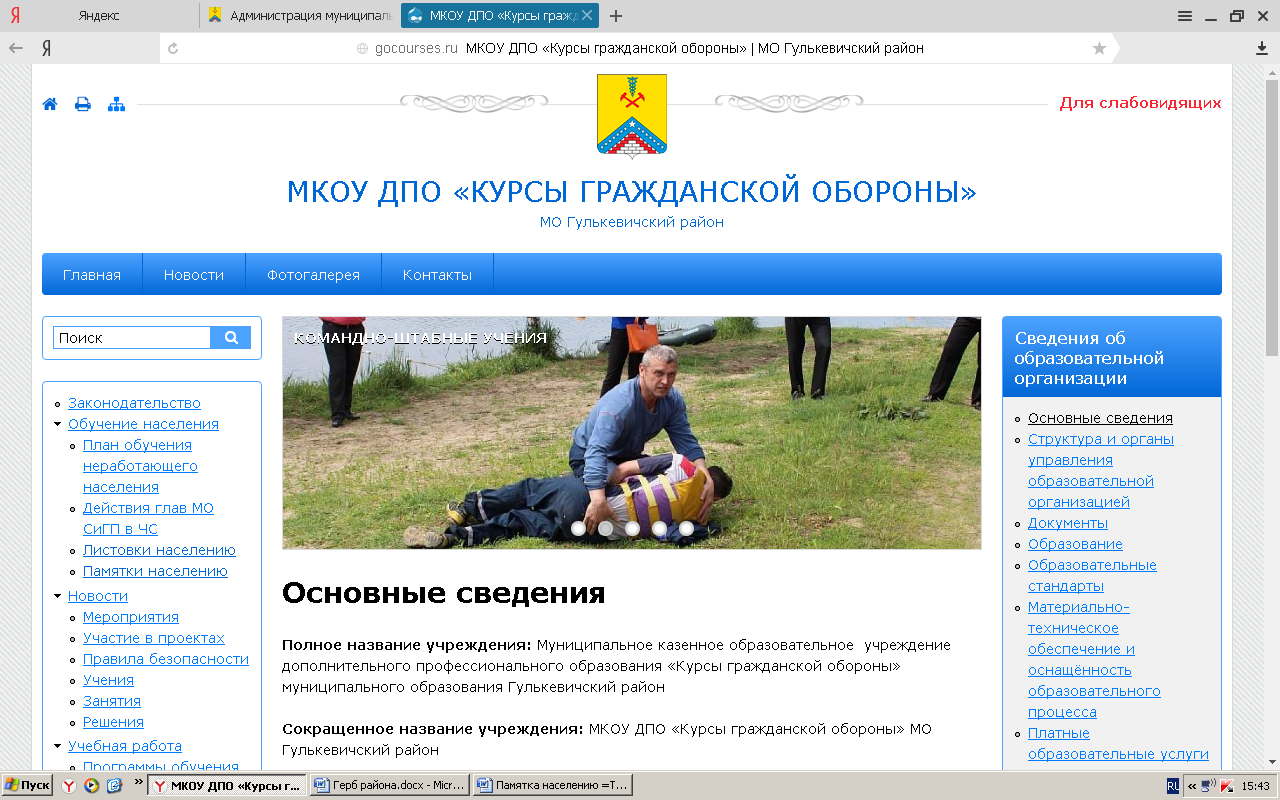 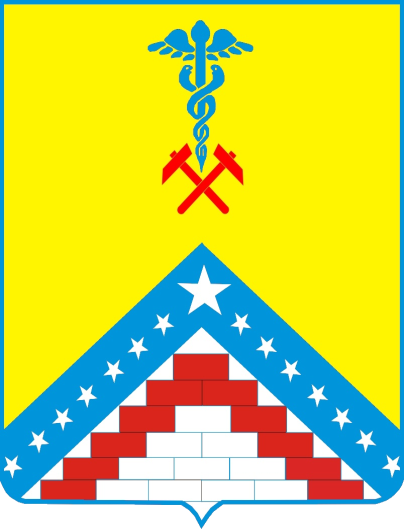 Правила поведения при снежном заносе, метели, гололедеЕжегодно, в зимний период времени, население страдает не только от воздействия низких температур, но и от таких природных явлений, как снежный занос, метель, гололедица. Чтобы не стать жертвой неблагоприятных обстоятельств окружающей среды, необходимо знать ряд правил поведения при возникновении того или иного климатического фактора.Снежный занос - это гидрометеорологическое бедствие, связанное с обильным выпадением снега, при скорости ветра свыше 15 м/с и продолжительности снегопада более 12 часов. Высота заноса может превышать 1м.Метель — перенос снега ветром в приземном слое воздуха. Различают несколько разновидностей данного явления: поземок, низовая и общая метель. При поземке и низовой метели происходит перераспределение ранее выпавшего снега, при общей метели, наряду с перераспределением, происходит выпадение снега из облаков. При снежных заносах и метелях опасность для населения заключается в заносах дорожного полотна, населенных пунктов и отдельных зданий. Зачастую происходит снижение видимости на дорогах до 20-50 м, а также частичное разрушение легких зданий и крыш, обрыв воздушных линий электропередачи и связи.Правила поведения при снежных заносах и метелях:При получении предупреждения о сильной метели необходимо:· Плотно закрыть окна, двери, чердачные люки и вентиляционные отверстия;· Оконные стекла оклеить бумажными лентами, закрыть ставнями или щитами;· Подготовиться к возможному отключению электроэнергии;· Подготовить двухсуточный запас воды, пищи, медикаментов, средств автономного освещения (фонари, керосиновые лампы/горелки, свечи);· Подготовить походную плитку, радиоприемник на батарейках;· Убрать с балконов и подоконников вещи, которые могут быть захвачены воздушным потоком;· Постоянно держать включенными телевизоры и радиоприемники, так как может поступить важное информационное сообщение;· Перейти из легких построек в более прочные здания;· Подготовить инструмент для уборки снега.Правила поведения при сильной метели:При получении сообщения о возникновении сильной метели:· Покидать помещение разрешается лишь в исключительном случае, если такая необходимость возникла, то сообщить соседям, членам семьи о том месте, куда вы направляетесь и информацию относительно времени возвращения назад;· Запрещается покидать помещение в одиночку;· Перемещение в автомобиле возможно лишь по большим трассам, шоссе;· При выходе из автомобиля, необходимо оставаться в зоне видимости;· При возникновении поломки транспортного средства необходимо подать сигнал тревоги прерывистыми гудками, поднять капот или повесить на антенну яркую ткань, ждать помощи только внутри автомобиля;· Если произошла потеря ориентации при пешем перемещении, необходимо зайти в первый попавшийся дом и уточнить место нахождения, по возможности дождаться окончания метели;· При возникновении физической усталости, необходимо найти укрытие и оставаться в нем;· Будьте бдительны и осторожны при общении с незнакомыми людьми, так как во время стихийных бедствий резко возрастает число краж из автомобилей, квартир и служебных помещений.Правила поведения после сильной метели:Если в условиях сильных заносов Вы оказались заблокированы в помещении необходимо:· Проверить есть ли возможность выбраться из-под заносов самостоятельно (используя подручные средства);· Сообщить в управление (отдел) по делам ГО и ЧС или администрацию населенного пункта о характере заносов и возможности их самостоятельной разборки;· Если разобрать занос самостоятельно не удается – связаться со спасательными подразделениями;· Включить радиоприемник, телевизор и следовать информационным сообщениям/указаниям от местных властей;· Принять меры по сохранению тепла и экономному расходованию запасов пищи. ГОЛОЛЕД – слой плотного льда, образовавшийся на поверхности земли, тротуарах, проезжей части улицы и на предметах (деревьях, проводах и т.д.) при намерзании переохлажденного дождя и мороси (тумана). Обычно гололед наблюдается при температуре воздуха от 0'С до минус 3'C. Корка намерзшего льда может достигать нескольких сантиметров.ГОЛОЛЕДИЦА – тонкий слой льда на поверхности земли, образующийся после оттепели или дождя в результате похолодания, а также замерзания мокрого снега и капель дождя.Действия при гололеде:При получении сообщения о данном природном явлении необходимо:· Подготовить малоскользящую обувь;· Передвигаться осторожно, наступая на всю подошву, при этом ноги должны быть слегка расслаблены, руки свободны;· При потере равновесия на льду, необходимо присесть, чтобы снизить высоту падения.ЗАПИШИТЕ!ТелефоныЕдиной Дежурно-ДиспетчерскойСлужбы8 – (86160) – 5 – 19 – 108 – (86160) – 5 – 12 – 75